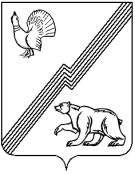 АДМИНИСТРАЦИЯ ГОРОДА ЮГОРСКАХанты-Мансийского автономного округа – Югры ПОСТАНОВЛЕНИЕот ______________									         № _____О внесении изменений в постановление администрации города Югорска от 31.10.2013 № 3289В связи с уточнением объемов финансирования мероприятий муниципальной программы и приведением в соответствие с постановлением Правительства Ханты-Мансийского автономного округа - Югры от 18.09.2015 № 328-п «О внесении изменений в приложения 1 и 2 к постановлению Правительства Ханты-Мансийского автономного округа – Югры от 12.07. 2013 № 247-п «О государственных и ведомственных целевых программах Ханты-Мансийского автономного округа – Югры», постановлением администрации города Югорска от 07.10.2013 № 2906 «О муниципальных и ведомственных целевых программах города Югорска»:Внести в постановление администрации города Югорска от 31.10.2013 № 3289 «О муниципальной программе города Югорска «Профилактика правонарушений, противодействие коррупции и незаконному обороту наркотиков в городе Югорске на 2014 - 2020годы» (с изменениями от 29.04.2014 № 1819, 25.06.2014 № 2928, 06.08.2014 № 3994, 19.09.2014  № 4897,  22.10.2014  № 5600,  17.11.2014  № 6232,  23.12.2014  № 7243,  30.12.2014 № 7414,  16.04.2015 № 1847, 21.05.2015 № 2086, 28.08.2015 № 2902, 01.10.2015 № 3080) изменения, изложив приложение в новой редакции (приложение).2. Опубликовать постановление в газете «Югорский вестник» и разместить на официальном сайте администрации города Югорска.3. Настоящее постановление вступает в силу после его официального опубликования в газете «Югорский вестник» но не ранее 01.01.2016 года.4. Контроль за выполнением постановления возложить на заместителя главы администрации города Югорска А.В. Бородкина.Глава администрации города Югорска                                                            М.И. БодакПриложение 1к постановлениюадминистрации города Югорскаот   _____________ №  _____Муниципальная программа города Югорска«Профилактика правонарушений, противодействие коррупции и незаконному обороту наркотиков в городе Югорске на 2014-2020 годы»Паспорт муниципальной программыРаздел 1.  Характеристика текущего состояния сферы социально-экономического развития города Югорска В соответствии с Федеральным Законом от 06.10.2003 г № 131-ФЗ «Об общих принципах организации местного самоуправление в Российской Федерации» муниципальное образование город Югорск наделено полномочиями решать одни из вопросов местного значения- организация охраны общественного порядка, оказание поддержки гражданам и их объединениям, участвующим в охране общественного порядка, создание условий для деятельности народных дружин, осуществление мер по противодействию коррупции.Муниципальное образование город Югорск осуществляет также иные полномочия по осуществлению отдельных государственных полномочий, переданных органам местного самоуправления города Югорска федеральными законами и законами Ханты-Мансийского автономного округа-Югры.Создание условий для реализации указанных полномочий является одним из приоритетных направлений политики города Югорска в сфере профилактики правонарушений общественного порядка, противодействию коррупции. Характеристика текущего состояния социально-экономического развития города Югорска в установленных сферах деятельности представлена на основании аналитических данных, полученных в результате социологических исследований, статистических данных, в том числе правоохранительных органов, сбора и анализа данных в динамике. Характеристика ситуации в сфере общественного порядкаВо исполнение поручений Президента Российской Федерации от 25 сентября 2005 года № Пр-1564, от 29 июня 2007 года № Пр-1293 ГС во взаимодействии с компетентными территориальными органами государственной власти в городе Югорске создана и совершенствуется система профилактики правонарушений. Реализация мероприятий долгосрочной целевой программы города Югорска «Профилактика правонарушений в городе Югорске на 2011-2015 годы», муниципальной  программы позволила в  2014 году снизить число зарегистрированных преступлений на 4,6% (с 432 до 412), количество лиц, потерпевших от преступных посягательств, сократилось на 10,9% (с 382 до 340).В структуре преступности сократилось число тяжких и особо тяжких преступлений (-9,5%), в том числе разбоев (-66,6%), грабежей (-16,7%), фактов причинения тяжкого вреда здоровью (-69,2%), вымогательств 0%), краж чужого имущества (-11,9%), однако отмечается увеличение количества хулиганств (+66,7%), преступлений, совершенных лицами, ранее совершившими преступления (+6,3%), лицами в состоянии алкогольного опьянения (+19,5%), несовершеннолетними +26,7%). Достаточно большим остается количество преступлений, совершаемых в общественных местах и на улицах, их удельный вес составляет 34,9%. Итогом реализации мероприятий муниципальной программы должно стать уменьшение количества общеуголовных преступлений.В 2014 году в обеспечении общественного порядка приняло участие 258 народных дружинников, с их участием выявлено 641 административных правонарушений, что составило 18,6% от общего количества выявленных правонарушений. Реализуемые меры по вовлечению общественности в предупреждение правонарушений приносят свои положительные результаты.Учитывая явный положительный эффект в данном направлении, необходимо продолжить политику материального стимулирования и обеспечения членов общественных формирований правоохранительной направленности. Требует совершенствования система формирования через средства массовой информации правосознания граждан. Достижение результата в данной сфере возможно исключительно путем использования социально - рекламного ресурса. Формирование неприятия антиобщественного поведения, в том числе совершения правонарушений и преступлений будет являться дополнительным рычагом на исправление криминогенной  ситуации в городе. Состояние оперативной обстановки в городе Югорске требует дальнейшего совершенствования системы профилактики, комплексного подхода к противодействию преступности. Требуется целенаправленная работа по обеспечению общественного порядка в местах массового скопления людей, социальных учреждений с массовым пребыванием граждан.Также должна быть продолжена работа по профилактике правонарушений среди несовершеннолетних. Несмотря на проводимые ежегодно целевые мероприятия профилактического характера, в 2014 году наблюдалось увеличение подростковой преступности.Комиссия по делам несовершеннолетних и защите их прав – связующее звено системы социальной профилактики и системы правосудия в отношении несовершеннолетних. На Комиссию по делам несовершеннолетних и защите их прав возложена охрана прав несовершеннолетних, организация работы по борьбе с детской безнадзорностью, а также рассмотрение дел о правонарушениях несовершеннолетних.В 2014 году Комиссией рассмотрено 292 (2013-324) дела о правонарушениях несовершеннолетних, их родителей, иных лиц с применением к ним мер воздействия, принято 47 (2013-49) постановлений Комиссии, связанных с работой органов и учреждений системы профилактики безнадзорности и правонарушений несовершеннолетних.	Рассмотрено 25 (2013-15) обращений в детскую общественную приемную по вопросам трудовых правоотношений, в решении вопросов жизнеустройства детей и подростков, в консультировании по проблемам защиты прав и законных интересов несовершеннолетних и родителей.Ежемесячно в течение 2014 года на заседании Комиссии заслушивались руководители органов и учреждений системы профилактики безнадзорности и правонарушений несовершеннолетних, в отношении:- 134 (2013-136) семей, находящихся в социально опасном положении, воспитывающих 184 (2013-149) детей;- 114 (2013-114) несовершеннолетних, находящихся в социально опасном положении.По результатам заслушивания:- продолжена работа в отношении 84 (2013-88) семей, находящихся в социально опасном положении, воспитывающих 114 (2013-125) детей и в отношении 56 (2013-80) несовершеннолетних, находящихся в социально опасном положении;- сняты с учета 50 (2013-48) семей, находящихся в социально опасном положении, воспитывающих 70 (2013-69) детей и 58 (2013-34) несовершеннолетних, находящихся в социально опасном положении, в том числе по причине исправления: 37 (2013-35) семей, в них детей 54 (2013-53) и 39 (2013-22) несовершеннолетних, находящихся в социально опасном положении.В течение года организованы и проведены, следующие мероприятия:- межведомственная операция «Подросток» с целью предупреждения безнадзорности, правонарушений несовершеннолетних в летний период;- спецоперации «Здоровье», «Улица» и «Семья» с целью выявления и устранения причин безнадзорности, профилактики общественно опасных деяний;- конкурс лучших социальных проектов города Югорска по профилактике социального сиротства, безнадзорности и правонарушений несовершеннолетних;- скоординировано более 50 мероприятий в рамках Комплекса мероприятий по профилактике безнадзорности, правонарушений и защиты прав несовершеннолетних, предупреждения семейного неблагополучия, социального сиротства и жестокого обращения с детьми в городе Югорске на 2014 год, более 40 мероприятий в рамках акции по профилактике жестокого обращения с детьми «Дарить детям добро!».В 2014 году доля несовершеннолетних и семей, исключенных из реестра в связи с положительной динамикой, в общем количестве несовершеннолетних и семей, находящихся в социально опасном положении, в отношении которых проводится индивидуальная профилактическая работа, имеет положительную динамику.	Кроме того, мониторинг эффективности проводимой работы показывает значительное снижение в 2014 году количества родителей, лишенных родительских прав, и снижение количество несовершеннолетних совершивших преступления.В конечном результате должно стать признание эффективной деятельности органа местного самоуправления в области реализации им переданных для исполнения отдельных государственных полномочий по созданию и обеспечению деятельности территориальной комиссии по делам несовершеннолетних и защите их прав при администрации города Югорска.Рассмотрение дел об административных правонарушениях, предусмотренных Законом автономного округа от 11 июня 2010 года № 102-оз «Об административных правонарушениях», осуществляется административной комиссией города. Создание административных комиссий и организация их деятельности являются отдельными государственными полномочиями, переданными органам местного самоуправления муниципальных образований автономного округа. Финансирование переданных полномочий осуществляется за счет средств бюджета автономного округа, предоставляемых муниципальным образованиям в виде субвенций. Функции методического обеспечения, координации и контроля за деятельностью административных комиссий возложены на Депполитики Югры. В городе Югорске создана 1 административная комиссия, деятельность которой обеспечивает 1 секретарь. Общая численность членов административной комиссии города составляет 12 человек. За 2014 год административной комиссией города рассмотрено 300 дел об административных правонарушениях.Одним из немаловажных направлений деятельности Юридического управления администрации города Югорска является полномочие по составлению (изменению, дополнению) списков кандидатов в присяжные заседатели судов общей юрисдикции, которое реализуется через использование субвенций, выделяемых из бюджета Ханты-Мансийского автономного округа – Югры для реализации переданного государственного полномочия.Правовое регулирование привлечения граждан к участию в осуществлении правосудия в качестве присяжных заседателей происходит в рамках Федерального закона от 20.08.2004 № 113-ФЗ «О присяжных заседателях федеральных судов общей юрисдикции в Российской Федерации».Граждане Российской Федерации имеют право участвовать в осуществлении правосудия в качестве присяжных заседателей. Присяжными заседателями могут быть граждане, включенные в списки кандидатов в присяжные заседатели. Участие в осуществлении правосудия в качестве присяжных заседателей граждан, включенных в списки кандидатов в присяжные заседатели, является их гражданским долгом.Высший исполнительный орган государственной власти субъекта Российской Федерации каждые четыре года составляет общий и запасной списки кандидатов в присяжные заседатели, включая в них необходимое для работы соответствующего суда число граждан, постоянно проживающих на территории субъекта Российской Федерации.Число граждан, подлежащих включению в списки кандидатов в присяжные заседатели Ханты-Мансийского автономного округа – Югры от городских округов и муниципальных районов автономного округа, устанавливается Правительством автономного округа. Согласно постановлению Правительства Ханты-Мансийского автономного округа - Югры от 23.12.2010  года  № 371-п «О мерах по реализации Федерального закона от 20.08.2004 года № 113-ФЗ «О присяжных заседателях федеральных судов общей юрисдикции в Российской Федерации», число граждан, подлежащих включению в общий и запасной списки кандидатов в присяжные заседатели Ханты-Мансийского автономного округа - Югры от городского округа города Югорска составляет 2100 и 400 человек соответственно. Характеристика ситуации в сфере противодействия коррупцииВ современных условиях развития общества вопросам организации борьбы с коррупцией уделяется первоочередное внимание. Коррупция оказывает негативное воздействие на социально-экономическое развитие страны, разрушает систему управления, способствует снижению доверия граждан к государственной власти, органам местного самоуправления и правомерно рассматривается как одна из угроз безопасности Российской Федерации. Рейтинги специализированных организаций и результаты социологических исследований показывают, что уровень коррупции в Российской Федерации недопустимо высок. Указом Президента Российской Федерации от 11.04.2014 № 226 утвержден национальный план противодействия коррупции на 2014-2015 годы. С целью совершенствования системы противодействия коррупции на территории города Югорска разработан и реализуется План противодействия коррупции в городе Югорске. Закономерным продолжением Плана по противодействию коррупции является настоящая Программа, позволяющая обеспечить комплексный, долгосрочный  подход к решению поставленных задач, последовательность  антикоррупционных мер, оценку их эффективности и контроль за результатами. В соответствии с федеральным законом от 21.11.2011 № 329-ФЗ принятие мер по противодействию коррупции является полномочием органов местного самоуправления, эффективная реализация которого может осуществляться путем принятия муниципальных правовых актов, в том числе муниципальной программы.Применение программно - целевого подхода в решении задач, направленных на достижение качественных результатов антикоррупционной деятельности, обусловлено необходимостью объединения усилий местных органов власти и управления, широкого привлечения негосударственных структур, общественных объединений и граждан, комплексного подхода и координации совместных действий в противодействии коррупции.Характеристика ситуации в сфере незаконного оборота наркотических средств Необходимость разработки программного метода решения проблемы противодействия незаконному обороту наркотиков на территории города Югорска вызвана необходимостью исполнения на муниципальном уровне Указа Президента Российской Федерации от 09.06.2010 № 690 "Об утверждении Стратегии государственной антинаркотической политики Российской Федерации до 2020 года", Федерального закона от 08.01.1998 № 3-ФЗ "О наркотических средствах и психотропных веществах".В 2014 году оценка наркоситуации по распространенности употребления наркотиков (по данным социологических исследований) в городе Югорске характеризуется как «напряженная».Анализ  криминальной обстановки и результатов работы правоохранительных органов в сфере незаконного оборота наркотиков говорит о том, что оперативная обстановка на территории города Югорска.В сфере незаконного оборота наркотиков в городе в 2014 году выявлено 79 преступлений, что выше на 43,6 % показателя 2013 года (55). Удельный вес преступлений в сфере НОН в общем массиве преступлений составляет 19,2 %. В 2014 году число несовершеннолетних лиц, осужденных за совершение наркопреступлений составило 6 человек (в 2013-1). В результате концентрации усилий правоохранительных органов повысился контроль над нелегальным оборотом наркотиков. На фоне снижения общеуголовной преступности выросло число выявленных преступлений в сфере незаконного оборота наркотиков.В последние годы наблюдается изменение структуры наркопотребления, где преобладают синтетические наркотики, в том числе и не находящиеся под контролем государства, которые вытеснили с нелегального рынка наркотические средства растительного происхождения (марихуана, гашиш), а также героин. В 2014 году полностью исчез из оборота «дезоморфин».В 2014 году в структуре изъятых наркотических средств преобладают наркотики синтетического происхождения (более 98%). В количественном выражении также нарастает число изъятых синтетических наркотиков. Если в 2013 году их изымалось 181,5 гр., то в 2014 году их число возросло до 800,3 гр.По данным Советского психоневрологического диспансера в 2014 году общее количество больных наркоманией уменьшилось на 8,5 %, увеличилось число лиц, снятых с наркологического учета на 41,6%, уменьшилось количество отравлений, связанных с передозировкой наркотиками на 25%.Следует отметить отсутствие на профилактическом учете с диагнозом «наркомания» несовершеннолетних.В городе Югорске отлажена деятельность  подростковых и молодёжных клубов, секций, кружков, в том числе с целью проведения на их базе работы по профилактике злоупотребления наркотиками. При проведении профилактической работы в городе Югорске немаловажное значение уделяется проблеме информированности населения о рисках и последствиях наркомании, по пропаганде здорового образа жизни. Раздел II. Цели, задачи и показатели их достижения Цель: «Совершенствование системы профилактики правонарушений» Достижение указанной цели планируется реализовать через выполнение задачи:«Создание и усовершенствование условий для общественного порядка, в том числе с участием граждан, информационного и методического сопровождения» (подпрограмма I «Профилактика правонарушений»).Целевыми показателями реализации подпрограммы является:- доля административных правонарушений, посягающих на общественный порядок и общественную безопасность, выявленных с участием народных дружин (глава 20 КоАП), в общем количестве таких правонарушений, %. Данный показатель рассчитан как отношение количества правонарушений, выявленных с участием членов общественных формирований правоохранительной направленности, к общему числу выявленных административных правонарушений. Реализация программных мероприятий позволит расширить участие общественности в охране правопорядка и повысит результативность их деятельности. С учетом статистических показателей за последние годы прогнозируется увеличение показателя на 0,3% ежегодно, до 4,5% к 2020 году.Предусмотрено материальное стимулирование граждан, участвующих в охране общественного порядка, пресечении преступлений и правонарушений, с ежегодно обеспеченным финансированием из местного бюджета и привлечением средств автономного округа. - доля административных правонарушений, предусмотренных ст. 12.9 КоАП РФ  выявленных с помощью технических средств фото-видеофиксации, в общем количестве таких правонарушений, %Данный показатель рассчитан как процентное отношение числа нарушений правил дорожного движения, ответственность за совершение которых предусмотрена статьей 12.9 Кодекса Российской Федерации об административных правонарушениях, выявленных с помощью технических средств видеофиксации, к общему количеству данного вида правонарушений. - доля уличных преступлений в числе зарегистрированных общеуголовных преступлений, %Доля уличных преступлений в 2014 году составила 16,7% в числе зарегистрированных общеуголовных преступлений. Данный показатель рассчитан как процентное соотношение уличных преступлений к общему числу зарегистрированных общеуголовных преступлений (без учета экономических и наркопреступлений). Учитывая динамику показателя последних трех лет, а также реализацию комплекса профилактических мероприятий, предусмотренных муниципальной программой, прогнозируется ежегодное снижение показателя на 0,5%, до 9% к 2020 году.- количество не эффективных показателей деятельности органа местного самоуправления в области реализации им переданных для исполнения отдельных государственных полномочий по созданию и обеспечению деятельности территориальной комиссии по делам несовершеннолетних и защите их прав при администрации города Югорска. Данный целевой показатель рассчитан на  снижение не эффективных показателей.Осуществление государственных полномочий по созданию и обеспечению деятельности территориальной комиссии по делам несовершеннолетних и защите их прав при администрации города Югорска ежегодно оценивается Комиссией по делам несовершеннолетних и защите их прав при Правительстве Ханты – Мансийского автономного округа - Югры по следующим показателям:- доля предписаний органов государственного контроля (надзора) по устранению выявленных нарушений в сфере осуществления государственных полномочий, исполненных в срок;- процент исполнения бюджета органа местного самоуправления по исполнению государственных полномочий;- доля безнадзорных детей в общем количестве детского населения, проживающего в муниципальном образовании;- доля несовершеннолетних, в отношении которых совершено преступление, в общем количестве детского населения, проживающего в муниципальном образовании;- доля несовершеннолетних, исключенных из реестра находящихся в социально опасном положении в связи с положительной динамикой, в общем количестве несовершеннолетних, находящихся в социально опасном положении, в отношении которых проводится индивидуальная профилактическая работа (по состоянию на конец отчетного периода)- доля семей, исключенных из реестра находящихся в социально опасном положении в связи с положительной динамикой, в общем количестве семей, находящихся в социально опасном положении, в отношении которых проводится индивидуальная профилактическая работа (по состоянию на конец отчетного периода);- удельный вес преступлений, совершённых несовершеннолетними, в общем количестве зарегистрированных преступлений в муниципальном образовании;- доля повторных преступлений, совершённых несовершеннолетними, в общем количестве преступлений, совершённых несовершеннолетними в муниципальном образовании;- доля несовершеннолетних, совершивших административные правонарушения, в общем количестве детского населения, проживающего в муниципальном образовании.Деятельность органа местного самоуправления в области реализации государственных полномочий является эффективной, если по большинству показателей оценивается как эффективная.- Число граждан, подлежащих включению в общий и запасной списки кандидатов в присяжные заседатели Хаты-Мансийского автономного округа- Югры от муниципального образования городской округ город Югорск не менее 2100 и 400 соответственно, %Данный показатель на протяжении всего периода реализации программы составит 100%, так как число граждан, подлежащих включению в общий и запасной списки кандидатов в присяжные заседатели Ханты-Мансийского автономного округа - Югры от городского округа города Югорска составляет 2100 и 400 человек соответственноЦель: «Совершенствование системы противодействия коррупции и снижение уровня коррупции в городе Югорске».Достижение указанной цели планируется реализовать через выполнение задачи:«Создание и развитие профилактической антикоррупционной деятельности» (подпрограмма II «Противодействие коррупции»).Целевыми показателями реализации подпрограммы является:уровень преступности в сфере коррупции (количество зарегистрированных преступлений коррупционной направленности на 10 тыс. населения).Снижение уровня преступности в сфере коррупции на 70% (определяется исходя из количества зарегистрированных преступлений коррупционной направленности на 10 тыс. населения, с 6 до 1,5 к окончанию действия Программы);- Уровень коррумпированности органов власти по результатам изучения мнения населения муниципального образования (определяется по шкале от 1 балла (низкий уровень коррумпированности) до 5 баллов (высокий уровень коррумпированности).Снижение уровня коррумпированности органов власти по результатам изучения мнения населения муниципального образования на 18% (определяется по шкале от 1 балла (низкий уровень коррумпированности) до 5 баллов (высокий уровень коррумпированности).- Количество муниципальных служащих, должностных лиц муниципальных учреждений, привлеченных к ответственности за совершение коррупционных правонарушений.Данный показатель предполагает снижение количества муниципальных служащих, должностных лиц муниципальных учреждений коррупционных правонарушений. Уменьшение числа муниципальных служащих и должностных лиц муниципальных учреждений, привлеченных к ответственности за совершение коррупционных правонарушений на 80% (с 5 до 1).  Цель: «Совершенствование системы профилактики наркомании, организационного, нормативно-правового и ресурсного обеспечения субъектов антинаркотической деятельности».Достижение указанной цели планируется реализовать через выполнение задачи:«Координация и создание условий для деятельности субъектов профилактики наркомании. Развитие профилактической антинаркотической деятельности» (подпрограмма III «Противодействие незаконному обороту наркотиков»).Целевым показателем реализации подпрограммы является:- общая распространенность наркомании (на 100 тыс. населения), ед.Общая распространенность наркомании в 2014 году составила 327,5 единиц на  100 тыс. населения. В период с 2015 года по 2020 год ожидается ежегодное снижение этого показателя в среднем на 2,3% (с 327,5 до 319,6). Показатель рассчитан как количество лиц, зарегистрированных в учреждениях здравоохранения с диагнозом «наркомания», соотнесенных с численностью населения по формуле:Z = A * 100000 / численность населения, где:Z – общая распространенность наркомании в расчете на 100 тысяч человек,A – число лиц, зарегистрированных в учреждениях здравоохранения с диагнозом «наркомания».Основными задачами Стратегии государственной антинаркотической политики, утвержденной Указом Президента Российской Федерации от 9 июня 2010 года № 690 (далее – Стратегия государственной антинаркотической политики), являются:а) разработка и внедрение государственной системы мониторинга наркоситуации в Российской Федерации;б) создание и реализация общегосударственного комплекса мер по пресечению незаконного распространения наркотиков и их прекурсоров на территории Российской Федерации;в) выработка мер противодействия наркотрафику на территорию Российской Федерации, адекватных существующей наркоугрозе;г) обеспечение надежного государственного контроля за легальным оборотом наркотиков и их прекурсоров;д) создание государственной системы профилактики немедицинского потребления наркотиков с приоритетом мероприятий первичной профилактики;е) совершенствование системы оказания наркологической медицинской помощи больным наркоманией и их реабилитации;ж) совершенствование организационного, нормативно-правового и ресурсного обеспечения антинаркотической деятельности.Каждое направление Стратегии государственной антинаркотической политики можно считать ведущим. Главное – их реализовывать в комплексе. Взаимосвязанная деятельность всех субъектов профилактики – это сложнейшая и комплексная задача, которая требует согласованной работы различных структур, в том числе общественных организаций. Вследствие этого целью подпрограммы 4 определено совершенствование организационного, нормативно-правового и ресурсного обеспечения антинаркотической деятельности, а одной из основных задач – создание условий для деятельности субъектов профилактики наркомании.Необходимость предотвращения возможности попадания в сети наркомании – остается сегодня одной из главных задач. При этом базовой профилактикой должны служить образование, спорт, культура, воспитание. Это забота всех субъектов профилактики, как органов государственной власти автономного округа, органов местного самоуправления муниципальных образований, правоохранительных органов, общественных организаций и граждан. Вследствие чего подпрограммой 4 определена реализация профилактического комплекса мер в антинаркотической деятельности с комплексом соответствующих организационных мероприятий профилактической направленности.Раздел III. Характеристика основных мероприятий программыВ рамках реализации задачи «Создание и совершенствование условий для общественного порядка, в том числе с участием граждан, информационного и методического сопровождения» предполагается осуществление следующих мероприятий:1. Обеспечение функционирования и развития систем видеонаблюдения в сферах общественного порядка,  безопасности дорожного движения, информирования населения.В рамках данного мероприятия осуществляется модернизация и увеличение имеющихся мощностей системы видеонаблюдения, а также предусматривает обеспечения функционирования систем видеонаблюдения в городе.Данное мероприятие направлено на профилактику правонарушений в сфере безопасности дорожного движения через реализацию комплекса мер, направленных на информирование населения.Создание условий для деятельности народной дружины на территории города Югорска.В связи с принятием Федерального закона от 2 апреля 2014 года № 44-ФЗ «Об участии граждан в охране общественного порядка», Закона автономного округа от 19 ноября 2014 года № 95-оз «О регулировании отдельных вопросов участия граждан в охране общественного порядка в Ханты-Мансийском автономном округе – Югре» планируется продолжить работу по созданию условий деятельности народных дружин.В рамках софинансирования предусмотрено материально-техническое обеспечение их деятельности, материальное стимулирование, личное страхование народных дружинников, участвующих в охране общественного порядка, пресечении преступлений и иных правонарушений. Осуществление государственных полномочий по созданию и обеспечению деятельности административной комиссии города Югорска.Мероприятие предусматривает рассмотрение дел об административных правонарушениях, предусмотренных Законом Ханты-Мансийского автономного округа — Югры от 11.06.2010 № 102-оз «Об административных правонарушениях» и обеспечение исполнения вынесенных постановлений и определений по делу об административном правонарушении.Осуществление государственных полномочий по составлению (изменению и дополнению) списков кандидатов в присяжные заседатели, федеральных судов общей юрисдикции.В рамках мероприятия осуществляются полномочия по составлению (изменению, дополнению) списков кандидатов в присяжные заседатели судов общей юрисдикции.5. Осуществление государственных полномочий по созданию и обеспечению деятельности отдела по организации деятельности территориальной комиссии по делам несовершеннолетних и защите их прав при администрации города Югорска.Мероприятием предполагается реализация следующих мероприятий:Реализация межведомственного комплексного плана мероприятий по профилактике правонарушений несовершеннолетними и в отношении них.Участие городских служб профилактики в межведомственной операции «Подросток».Обеспечение дополнительной занятости несовершеннолетних, находящихся в социально опасном положении в свободное от учебы время, в том числе в каникулярный период.Организация индивидуальной реабилитационной работы с несовершеннолетними и семьями, находящимися в социально опасном положении.Рассмотрение административных дел в отношении несовершеннолетних и принятие мер по выявлению и устранению причин и условий, способствующих правонарушениям несовершеннолетних. Информационное сопровождение мероприятий в СМИ города Югорска, направленных на профилактику правонарушений.Мероприятие включает в себя изготовление и тиражирование социальной рекламы, телевизионных сюжетов, выступление компетентных служб, направленных на профилактику правонарушений.	В рамках реализации задачи «Создание и развитие профилактической антикоррупционной деятельности» предполагается осуществление следующих мероприятий:Обеспечение проведения мероприятий по противодействию коррупции.Мероприятие предусматривает организацию антикоррупционной работы в городе Югорске с участием органов местного самоуправления, иных территориальных органов, учреждений  в рамках обеспечения реализации Федерального закона от 25 декабря 2008 года № 273-ФЗ «О противодействии коррупции», Национального плана противодействия коррупции, утвержденного Указом Президента Российской Федерации и включает в себя принятие мер по развитию правовой основы противодействия коррупции, по совершенствованию муниципального управления в целях предупреждения и устранения коррупционных проявлений, кадрового обеспечения.Проведение социологических исследований среди жителей города Югорска по оценке восприятия уровня коррупции.Мероприятие предусматривает организацию и проведение социологического опроса жителей города и анализ результатов.Изготовление и тиражирование социальной рекламы антикоррупционной тематики.Мероприятие предусматривает тиражирование социальнеой рекламы в средствах массовой информации города.	В рамках реализации задачи «Координация и создание условий для деятельности субъектов профилактики наркомании. Развитие профилактической антинаркотической деятельности» предполагается осуществление следующих мероприятий:Повышение профессионального уровня, квалификации специалистов субъектов профилактики, занимающихся пропагандой здорового образа жизни и профилактикой наркомании.Мероприятие предусматривает повышение профессионального уровня специалистов города, занимающихся в сфере профилактики незаконного потребления наркотических средств, наркомании, популяризацией здорового образа жизни среди подростков, молодежи города Югорска.Создание условий для деятельности субъектов профилактики наркомании, в том числе занимающихся реабилитацией и ресоциализацией наркозависимых лиц.Мероприятие включает в себя:- обеспечение участия специалистов (представителей субъектов профилактики) в городских мероприятиях по противодействию злоупотреблению наркотиками и их незаконному обороту, формированию здорового образа жизни;- проведение городских декад по пропаганде здорового образа жизни, профилактике наркомании среди детей, подростков, молодежи;- организацию проведения городских мероприятий, посвященных Международному дню наркомании;- участие городских учреждений в области по популяризации и пропаганде здорового образа жизни «Белая птица»;- деятельность волонтерских движений города;- обеспечение расширения представления о прохождении и вреде наркотических средств через общеобразовательные предметы естественно-научного цикла у обучающихся образовательных учреждений;- организацию и проведение социально-психологического тестирования лиц, обучающихся в общеобразовательных учреждениях и профессиональных образовательных организациях города, направленных на раннее выявление незаконного потребления наркотических средств и психотропных веществ;- участие общественных организаций в проведении профилактических мероприятиях, направленных на профилактику незаконного потребления наркотических средств, наркомании;- обеспечение участия городских органов, служб в региональной системе социальной реабилитации и ресоциализации наркозависимых лиц;Информационное обеспечение мероприятий в СМИ города Югорска, направленных на профилактику наркомании.Мероприятие реализуется через:- подготовку телевизионных сюжетов, публикаций антинаркотической напрвленности, тематические выступления компетентных служб в городских средсвах информации;- изготовление и тиражирование социальной рекламы по противодействию незаконному обороту наркотиков;- изготовление и размещение на рекламной конструкции баннеров антинаркотической направленности;- разработку, приобретение, тиражирование на веб-ресурсах органов местного самоуправления города Югорска учебной, методической, профилактической литературы и материалов;- организацию работы по установке контент-фильтров, блокирующих доступ к Интернет-ресурсам в соответствии с Единым реестром доменных имён, указателей страниц сайтов в сети «Интернет» и сетевых адресов, позволяющих идентифицировать сайты в сети «Интернет», содержащие информацию, распространение которой в Российской Федерации запрещено, в частности, информации об изготовлении или получении  наркотиков, психотропных веществ и их прекурсоров в подведомственных учреждениях города.Перечень программных мероприятий определен с учетом направлений государственной программы Ханты-Мансийского автономного округа – Югры «О государственной политике в сфере обеспечения межнационального согласия, гражданского единства, отдельных прав и законных интересов граждан, а также в вопросах обеспечения общественного порядка и профилактики экстремизма, незаконного оборота и  потребления наркотических средств и психотропных веществ в  Ханты-Мансийском автономном округе – Югре в 2014-2020 годах».Раздел IV. Механизм реализации муниципальной программыПланирование бюджетных ассигнований на реализацию муниципальной программы в очередном году и плановом периоде осуществляется в соответствии с нормативными правовыми актами, регулирующими порядок составления проекта бюджета города Югорска и планирование бюджетных ассигнований.Ежегодно формируется перечень мероприятий муниципальной программы на очередной финансовый год и плановый период с уточнением затрат по ее мероприятиям в соответствии с мониторингом фактически достигнутых целевых показателей муниципальной программы.Реализация мероприятий муниципальной программы осуществляется непосредственно ответственными исполнителями, в том числе, по мероприятиям, требующим расходования средств бюджета города, на основе муниципальных контрактов и договоров, заключаемых в соответствии с действующим законодательством. Закупка товаров, работ, услуг в рамках реализации мероприятий муниципальной программы осуществляется контрактной службой администрации города Югорска (управление бухгалтерского учета и отчетности администрации города Югорска).Управление образования администрации города Югорска, Управление социальной политики администрации города Югорска, Управление культуры администрации города Югорска, отдел по организации деятельности территориальной комиссии по делам несовершеннолетних и защите их прав при администрации города Югорска участвуют в реализации мероприятий муниципальной программы, касающихся профилактики правонарушений противодействию незаконному обороту наркотиков, юридическое управление администрации города Югорска участвует в реализации мероприятий подпрограммы II «Противодействие коррупции».В целях эффективной реализации муниципальной программы часть функций по исполнению ее мероприятий может быть передана соисполнителями муниципальной программы подведомственным получателям бюджетных средств, учреждениям по ведомственной принадлежности в соответствии с государственным заданием на оказание государственных услуг (выполнение работ) или предоставленными субсидиями на иные цели.Ответственный исполнитель и соисполнители муниципальной программыВ адрес ответственного исполнителя муниципальной программы соисполнителями представляется ежеквартальный отчет до 3 числа месяца, следующего за отчетным кварталом, а также годовой отчет ежегодно, до 25 числа последнего в отчетном году месяца. Отчеты представляются на бумажном и электронном носителях  за подписью руководителя.Отчеты соисполнителей о ходе реализации муниципальной программы содержат информацию:о кассовом исполнении средств, выделенных соисполнителю на реализацию мероприятий;о наличии, объемах и состоянии объектов незавершенного строительства;о ходе реализации мероприятий муниципальной программы;о результатах реализации мероприятий муниципальной программы;о необходимости корректировки муниципальной программы (с указанием обоснований).Соисполнители муниципальной программы предоставляют в адрес ответственного исполнителя муниципальной программы: предложения по формированию комплексного плана (сетевого графика) по реализации государственной программы (далее – комплексный план) на очередной финансовый год в срок до 10 декабря ежегодно;отчет о ходе исполнения комплексного плана (сетевого графика) по реализации мероприятий государственной программы в срок до третьего числа каждого месяца, следующего за отчетным.Финансирование муниципальной программыФинансовое обеспечение муниципальной программы осуществляется в пределах средств, выделенных из бюджета автономного округа, бюджета города Югорска. Выделение средств бюджета города Югорска исполнителям осуществляется в соответствии со сводной бюджетной росписью бюджета города Югорска, в пределах лимитов бюджетных обязательств и объемов финансирования, предусмотренных по муниципальной программе.Средства на реализацию мероприятий муниципальной программы из бюджета округа выделяются посредством предоставления субсидий, в соответствии с условиями и порядком, установленными соответствующими правовыми актами Ханты - Мансийского автономного округа-Югры.На достижение целей и задач муниципальной программы могут оказать влияние следующие риски:сокращение бюджетного финансирования, выделенного на выполнение муниципальной программы, в том числе отсутствие софинансирования отдельных мероприятий из бюджета автономного округа;невыполнение или ненадлежащее выполнение обязательств поставщиками и подрядчиками работ по реализации мероприятий муниципальной программы;увеличение запланированных к минимизации показателей вследствие регистрации «многоэпизодных» преступлений коррупционной направленности или совершенных несовершеннолетними.С целью минимизации рисков планируется:осуществление мониторинга реализации мероприятий муниципальной программы;корректировка мероприятий муниципальной программы и ее показателей результативности;перераспределение финансовых ресурсов в целях целенаправленного и эффективного расходования бюджетных средств.Таблица 1Целевые показатели муниципальной программы«Профилактика правонарушений, противодействие коррупции и незаконному обороту наркотиков в городе Югорске на 2014-2020 годы»Перечень основных мероприятий муниципальной программы«Профилактика правонарушений, противодействие коррупции и незаконному обороту наркотиков в городе Югорске на 2014-2020 годы»Наименование муниципальной программы«Профилактика правонарушений, противодействие коррупции и незаконному обороту наркотиков в городе Югорске на 2014-2020 годы»Дата утверждения муниципальной программы (наименование и номер соответствующего нормативного акта)Постановление администрации города Югорска от 31.10.2013 № 3289Ответственный исполнитель муниципальной программыУправление по вопросам общественной безопасности администрации города ЮгорскаСоисполнители муниципальной программыДепартамент жилищно-коммунального и строительного комплекса администрации города Югорска;Муниципальное казенное учреждение «Служба обеспечения органов местного самоуправления»;Управление социальной политики администрации города Югорска;Административная комиссия города Югорска;Юридическое управление администрации города Югорска;Отдел по организации деятельности территориальной комиссии по делам несовершеннолетних и защите их прав при администрации города ЮгорскаЦели муниципальной программы1. Совершенствование системы профилактики правонарушений.2. Совершенствование системы противодействия коррупции и снижение уровня коррупции в городе Югорске.3. Совершенствование системы профилактики наркомании, организационного, нормативно-правового и ресурсного обеспечения субъектов антинаркотической деятельности Задачи муниципальной программыПодпрограмма IЗадача 1. Создание и совершенствование условий для общественного порядка, в том числе с участием граждан, информационного и методического сопровожденияПодпрограмма IIЗадача 1. Создание и развитие профилактической антикоррупционной деятельностиПодпрограмма IIIЗадача 1. Координация и создание условий для деятельности субъектов профилактики наркомании. Развитие профилактической антинаркотической деятельностиПодпрограммы Подпрограмма I. «Профилактика правонарушений»Подпрограмма II. «Противодействие коррупции» Подпрограмма III. «Противодействие незаконному обороту наркотиков» Целевые показатели муниципальной программы Доля административных правонарушений, посягающих на общественный порядок и общественную безопасность, выявленных с участием народных дружинников (глава 20 КоАП РФ), в общем количестве таких правонарушений, %Доля административных правонарушений, предусмотренных ст. 12.9 КоАП РФ выявленных с помощью технических средств фото-видеофиксации, в общем количестве таких правонарушений %Доля уличных преступлений в числе зарегистрированных общеуголовных преступлений, %Количество не эффективных показателей деятельности органа местного самоуправления в области реализации им переданных для исполнения отдельных государственных полномочий по созданию и обеспечению деятельности территориальной комиссии по делам несовершеннолетних и защите их прав при администрации города ЮгорскаЧисло граждан, подлежащих включению в общий и запасной списки кандидатов в присяжные заседатели Хаты-Мансийского автономного округа- Югры от муниципального образования городской округ город Югорск не менее 2100 и 400 соответственно, %6. Уровень преступности в сфере коррупции (количество зарегистрированных преступлений коррупционной направленности на 10 тыс. населения)7. Уровень коррумпированности органов власти по результатам изучения мнения населения муниципального образования (определяется по шкале от 1 балла (низкий уровень коррумпированности) до 5 баллов (высокий уровень коррумпированности)  8. Количество муниципальных служащих, должностных лиц муниципальных учреждений, привлеченных к ответственности за совершение коррупционных правонарушений Общая распространенность наркомании (на 100 тыс. населения), ед.Сроки реализации муниципальной программы2014-2020 годыФинансовое обеспечение муниципальной программыОбщее финансирование муниципальной программы составляет 19 626,5тыс. рублей,в том числе:за счет средств окружного бюджета – 8584,5 тыс. рублей;за счет средств местного бюджета – 11042,0тыс. рублей;В том числе:2014 год – 3890,3 тыс. рублей, из них:за счет средств окружного бюджета – 895,6 тыс. рублей;за счет средств местного бюджета – 2994,7 тыс. рублей;2015 год – 1 523,1 тыс. рублей, из них:за счет средств окружного бюджета – 706, 6 тыс. рублей;за счет средств местного бюджета – 816, 5 тыс. рублей;2016 год – 7985,3 тыс. рублей, из них:за счет средств окружного бюджета – 6949,9 тыс. рублей;за счет средств местного бюджета – 1035,4 тыс. рублей;2017  год – 1046,3 тыс. рублей, из них:за счет средств окружного бюджета – 32,4 тыс. рублей;за счет средств местного бюджета – 1013,9 тыс. рублей;2018 год (за счет средств местного бюджета) – 1860,5 тыс. рублей; год (за счет средств местного бюджета) –1660,5 тыс. рублей;2020 год  (за счет средств местного бюджета) –1660,5  тыс. рублей.№ целевого показателя Наименование целевых показателей муниципальной программыЕд. измеренияБазовый показатель на начало реализации муниципальной программыЗначение целевого показателя по годамЗначение целевого показателя по годамЗначение целевого показателя по годамЗначение целевого показателя по годамЗначение целевого показателя по годамЗначение целевого показателя по годамЗначение целевого показателя по годамЦелевое значение показателя на момент окончания действия муниципальной программы№ целевого показателя Наименование целевых показателей муниципальной программыЕд. измеренияБазовый показатель на начало реализации муниципальной программы2014 год2015 год2016 год2017 год2018 год2019 год2020 годЦелевое значение показателя на момент окончания действия муниципальной программы1234567891011121Доля административных правонарушений, посягающих на общественный порядок и общественную безопасность, выявленных с участием народных дружинников (глава 20 КоАП РФ), в общем количестве таких правонарушений, %%2,42,733,033,333,633,934,54,52Доля административных правонарушений, предусмотренных ст. 12.9 КоАП РФ выявленных с помощью технических средств фото-видеофиксации, в общем количестве таких правонарушений %%000,10,20,30,40,50,60,63Доля уличных преступлений в числе зарегистрированных общеуголовных преступлений, %%11,811,311,310,810,39,89,3994Количество не эффективных показателей деятельности органа местного самоуправления в области реализации им переданных для исполнения отдельных государственных полномочий по созданию и обеспечению деятельности территориальной комиссии по делам несовершеннолетних и защите их прав при администрации города Югорскаед.4443322115Число граждан, подлежащих включению в общий и запасной списки кандидатов в присяжные заседатели Хаты-Мансийского автономного округа- Югры от муниципального образования городской округ город Югорск не менее 2100 и 400 соответственно, %%1001001001001001001001001006Уровень преступности в сфере коррупции (количество зарегистрированных преступлений коррупционной направленности на 10 тыс. населения)ед.13,15,75,75,15,14,64447Уровень коррумпированности органов власти по результатам изучения мнения населения муниципального образования (определяется по шкале от 1 балла (низкий уровень коррумпированности) до 5 баллов (высокий уровень коррумпированности)  балл2,812,82,72,62,52,42,32,22,28Количество муниципальных служащих, должностных лиц муниципальных учреждений, привлеченных к ответственности за совершение коррупционных правонарушений чел.5322111119Общая распространенность наркомании (на 100 тыс. населения), ед.ед.327,05327,05326,0324,5323321,5320319,6319,6Код строки№ мероприятияМероприятия программы (связь мероприятий с целевыми показателями муниципальной программы)Ответственный исполнитель/ соисполнитель (наименование органа или структурного подразделения)Финансовые затраты на реализацию (тыс. рублей)Финансовые затраты на реализацию (тыс. рублей)Финансовые затраты на реализацию (тыс. рублей)Финансовые затраты на реализацию (тыс. рублей)Финансовые затраты на реализацию (тыс. рублей)Финансовые затраты на реализацию (тыс. рублей)Финансовые затраты на реализацию (тыс. рублей)Финансовые затраты на реализацию (тыс. рублей)Финансовые затраты на реализацию (тыс. рублей)Финансовые затраты на реализацию (тыс. рублей)Финансовые затраты на реализацию (тыс. рублей)Код строки№ мероприятияМероприятия программы (связь мероприятий с целевыми показателями муниципальной программы)Ответственный исполнитель/ соисполнитель (наименование органа или структурного подразделения)Источники финансированияИсточники финансированияИсточники финансированияВсего2014 год2015 год2016 год2017 год2018 год2019 год2020 год01Цель  Совершенствование системы профилактики правонарушенийЦель  Совершенствование системы профилактики правонарушенийЦель  Совершенствование системы профилактики правонарушенийЦель  Совершенствование системы профилактики правонарушенийЦель  Совершенствование системы профилактики правонарушенийЦель  Совершенствование системы профилактики правонарушенийЦель  Совершенствование системы профилактики правонарушенийЦель  Совершенствование системы профилактики правонарушенийЦель  Совершенствование системы профилактики правонарушенийЦель  Совершенствование системы профилактики правонарушенийЦель  Совершенствование системы профилактики правонарушенийЦель  Совершенствование системы профилактики правонарушенийЦель  Совершенствование системы профилактики правонарушенийЦель  Совершенствование системы профилактики правонарушений02Подпрограмма I. Профилактика правонарушенийПодпрограмма I. Профилактика правонарушенийПодпрограмма I. Профилактика правонарушенийПодпрограмма I. Профилактика правонарушенийПодпрограмма I. Профилактика правонарушенийПодпрограмма I. Профилактика правонарушенийПодпрограмма I. Профилактика правонарушенийПодпрограмма I. Профилактика правонарушенийПодпрограмма I. Профилактика правонарушенийПодпрограмма I. Профилактика правонарушенийПодпрограмма I. Профилактика правонарушенийПодпрограмма I. Профилактика правонарушенийПодпрограмма I. Профилактика правонарушенийПодпрограмма I. Профилактика правонарушений03Задача 1. Создание и совершенствование условий для общественного порядка, в том числе с участием граждан, информационного и методического сопровожденияЗадача 1. Создание и совершенствование условий для общественного порядка, в том числе с участием граждан, информационного и методического сопровожденияЗадача 1. Создание и совершенствование условий для общественного порядка, в том числе с участием граждан, информационного и методического сопровожденияЗадача 1. Создание и совершенствование условий для общественного порядка, в том числе с участием граждан, информационного и методического сопровожденияЗадача 1. Создание и совершенствование условий для общественного порядка, в том числе с участием граждан, информационного и методического сопровожденияЗадача 1. Создание и совершенствование условий для общественного порядка, в том числе с участием граждан, информационного и методического сопровожденияЗадача 1. Создание и совершенствование условий для общественного порядка, в том числе с участием граждан, информационного и методического сопровожденияЗадача 1. Создание и совершенствование условий для общественного порядка, в том числе с участием граждан, информационного и методического сопровожденияЗадача 1. Создание и совершенствование условий для общественного порядка, в том числе с участием граждан, информационного и методического сопровожденияЗадача 1. Создание и совершенствование условий для общественного порядка, в том числе с участием граждан, информационного и методического сопровожденияЗадача 1. Создание и совершенствование условий для общественного порядка, в том числе с участием граждан, информационного и методического сопровожденияЗадача 1. Создание и совершенствование условий для общественного порядка, в том числе с участием граждан, информационного и методического сопровожденияЗадача 1. Создание и совершенствование условий для общественного порядка, в том числе с участием граждан, информационного и методического сопровожденияЗадача 1. Создание и совершенствование условий для общественного порядка, в том числе с участием граждан, информационного и методического сопровождения041Обеспечение функционирования и развития систем видеонаблюдения в сферах общественного порядка,  безопасности дорожного движения, информирования населения (2) департамент жилищно-коммунального и строительного комплекса администрации города Югорскафедеральный бюджетфедеральный бюджетфедеральный бюджет051Обеспечение функционирования и развития систем видеонаблюдения в сферах общественного порядка,  безопасности дорожного движения, информирования населения (2) департамент жилищно-коммунального и строительного комплекса администрации города Югорскабюджет автономного округабюджет автономного округабюджет автономного округа061Обеспечение функционирования и развития систем видеонаблюдения в сферах общественного порядка,  безопасности дорожного движения, информирования населения (2) департамент жилищно-коммунального и строительного комплекса администрации города Югорскаместный бюджет местный бюджет местный бюджет 2500,02500,0071Обеспечение функционирования и развития систем видеонаблюдения в сферах общественного порядка,  безопасности дорожного движения, информирования населения (2) департамент жилищно-коммунального и строительного комплекса администрации города Югорскаиные внебюджетные источникииные внебюджетные источникииные внебюджетные источники081Обеспечение функционирования и развития систем видеонаблюдения в сферах общественного порядка,  безопасности дорожного движения, информирования населения (2) муниципальное казенное учреждение «Служба обеспечения органов местного самоуправления», федеральный бюджетфедеральный бюджетфедеральный бюджет091Обеспечение функционирования и развития систем видеонаблюдения в сферах общественного порядка,  безопасности дорожного движения, информирования населения (2) муниципальное казенное учреждение «Служба обеспечения органов местного самоуправления», бюджет автономного округабюджет автономного округабюджет автономного округа693,0693,0101Обеспечение функционирования и развития систем видеонаблюдения в сферах общественного порядка,  безопасности дорожного движения, информирования населения (2) муниципальное казенное учреждение «Служба обеспечения органов местного самоуправления», местный бюджет местный бюджет местный бюджет 583,5400,0183,5111Обеспечение функционирования и развития систем видеонаблюдения в сферах общественного порядка,  безопасности дорожного движения, информирования населения (2) муниципальное казенное учреждение «Служба обеспечения органов местного самоуправления», иные внебюджетные источникииные внебюджетные источникииные внебюджетные источники121Обеспечение функционирования и развития систем видеонаблюдения в сферах общественного порядка,  безопасности дорожного движения, информирования населения (2) управление социальной политики администрации города Югорскафедеральный бюджетфедеральный бюджетфедеральный бюджет131Обеспечение функционирования и развития систем видеонаблюдения в сферах общественного порядка,  безопасности дорожного движения, информирования населения (2) управление социальной политики администрации города Югорскабюджет автономного округабюджет автономного округабюджет автономного округа250,0250,0141Обеспечение функционирования и развития систем видеонаблюдения в сферах общественного порядка,  безопасности дорожного движения, информирования населения (2) управление социальной политики администрации города Югорскаместный бюджетместный бюджетместный бюджет5595,0595,01000,01000,01000,01000,01000,0151Обеспечение функционирования и развития систем видеонаблюдения в сферах общественного порядка,  безопасности дорожного движения, информирования населения (2) управление социальной политики администрации города Югорскаиные внебюджетные источникииные внебюджетные источникииные внебюджетные источники161Обеспечение функционирования и развития систем видеонаблюдения в сферах общественного порядка,  безопасности дорожного движения, информирования населения (2) управление социальной политики администрации города Югорскавсеговсеговсего9621,53593,01028,51000,01000,01000,01000,01000,0172Создание условий для деятельности народной дружины на территории города Югорска (1)управление по вопросам общественной безопасности администрации города Югорскафедеральный бюджетфедеральный бюджетфедеральный бюджет182Создание условий для деятельности народной дружины на территории города Югорска (1)управление по вопросам общественной безопасности администрации города Югорскабюджет автономного округабюджет автономного округабюджет автономного округа406,0202,688,682,432,4192Создание условий для деятельности народной дружины на территории города Югорска (1)управление по вопросам общественной безопасности администрации города Югорскаместный бюджетместный бюджетместный бюджет367,048,238,035,413,9210,510,510,5202Создание условий для деятельности народной дружины на территории города Югорска (1)управление по вопросам общественной безопасности администрации города Югорскаиные внебюджетные источникииные внебюджетные источникииные внебюджетные источники212Создание условий для деятельности народной дружины на территории города Югорска (1)управление по вопросам общественной безопасности администрации города Югорскавсеговсеговсего773,0250,8126,6117,846,3210,510,510,5223Осуществление государственных полномочий по созданию и обеспечению деятельности административной комиссии города Югорска(3)Административная комиссиягорода Югорска федеральный бюджетфедеральный бюджетфедеральный бюджет233Осуществление государственных полномочий по созданию и обеспечению деятельности административной комиссии города Югорска(3)Административная комиссиягорода Югорска бюджет автономного округабюджет автономного округабюджет автономного округа1559,21559,2243Осуществление государственных полномочий по созданию и обеспечению деятельности административной комиссии города Югорска(3)Административная комиссиягорода Югорска местный бюджетместный бюджетместный бюджет253Осуществление государственных полномочий по созданию и обеспечению деятельности административной комиссии города Югорска(3)Административная комиссиягорода Югорска иные внебюджетные источникииные внебюджетные источникииные внебюджетные источники263Осуществление государственных полномочий по созданию и обеспечению деятельности административной комиссии города Югорска(3)Административная комиссиягорода Югорска всеговсеговсего1559,21559,2274Осуществление государственных полномочий по составлению (изменению и дополнению) списков кандидатов в присяжных заседатели, федеральных судов общей юрисдикции(5)Юридическое управление администрации города Югорскафедеральный бюджетфедеральный бюджетфедеральный бюджет284Осуществление государственных полномочий по составлению (изменению и дополнению) списков кандидатов в присяжных заседатели, федеральных судов общей юрисдикции(5)Юридическое управление администрации города Югорскабюджет автономного округабюджет автономного округабюджет автономного округа233,6233,6294Осуществление государственных полномочий по составлению (изменению и дополнению) списков кандидатов в присяжных заседатели, федеральных судов общей юрисдикции(5)Юридическое управление администрации города Югорскаместный бюджетместный бюджетместный бюджет304Осуществление государственных полномочий по составлению (изменению и дополнению) списков кандидатов в присяжных заседатели, федеральных судов общей юрисдикции(5)Юридическое управление администрации города Югорскаиные внебюджетные источникииные внебюджетные источникииные внебюджетные источники314Осуществление государственных полномочий по составлению (изменению и дополнению) списков кандидатов в присяжных заседатели, федеральных судов общей юрисдикции(5)Юридическое управление администрации города Югорскавсеговсеговсего233,6233,6325Осуществление государственных полномочий по созданию и обеспечениюдеятельности отдела по организации деятельности территориальной комиссии по делам несовершеннолетних и защите их прав при администрации города Югорска (4)отдел по организации деятельности территориальной комиссии по делам несовершеннолетних и защите их прав при администрации города Югорска,федеральный бюджетфедеральный бюджетфедеральный бюджет335Осуществление государственных полномочий по созданию и обеспечениюдеятельности отдела по организации деятельности территориальной комиссии по делам несовершеннолетних и защите их прав при администрации города Югорска (4)отдел по организации деятельности территориальной комиссии по делам несовершеннолетних и защите их прав при администрации города Югорска,бюджет автономного округабюджет автономного округабюджет автономного округа5074,75074,7345Осуществление государственных полномочий по созданию и обеспечениюдеятельности отдела по организации деятельности территориальной комиссии по делам несовершеннолетних и защите их прав при администрации города Югорска (4)отдел по организации деятельности территориальной комиссии по делам несовершеннолетних и защите их прав при администрации города Югорска,местный бюджет местный бюджет местный бюджет 355Осуществление государственных полномочий по созданию и обеспечениюдеятельности отдела по организации деятельности территориальной комиссии по делам несовершеннолетних и защите их прав при администрации города Югорска (4)отдел по организации деятельности территориальной комиссии по делам несовершеннолетних и защите их прав при администрации города Югорска,иные внебюджетные источникииные внебюджетные источникииные внебюджетные источники365Осуществление государственных полномочий по созданию и обеспечениюдеятельности отдела по организации деятельности территориальной комиссии по делам несовершеннолетних и защите их прав при администрации города Югорска (4)отдел по организации деятельности территориальной комиссии по делам несовершеннолетних и защите их прав при администрации города Югорска,всеговсеговсего5074,75074,7376Информационное обеспечение мероприятий в СМИ города Югорска, направленных на профилактику правонарушений (3)управление по вопросам общественной безопасности администрации города Югорскафедеральный бюджетфедеральный бюджетфедеральный бюджет386Информационное обеспечение мероприятий в СМИ города Югорска, направленных на профилактику правонарушений (3)управление по вопросам общественной безопасности администрации города Югорскабюджет автономного округабюджет автономного округабюджет автономного округа396Информационное обеспечение мероприятий в СМИ города Югорска, направленных на профилактику правонарушений (3)управление по вопросам общественной безопасности администрации города Югорскаместный бюджет местный бюджет местный бюджет 450,0150,0150,0150,0406Информационное обеспечение мероприятий в СМИ города Югорска, направленных на профилактику правонарушений (3)управление по вопросам общественной безопасности администрации города Югорскаиные внебюджетные источникииные внебюджетные источникииные внебюджетные источники416Информационное обеспечение мероприятий в СМИ города Югорска, направленных на профилактику правонарушений (3)управление по вопросам общественной безопасности администрации города Югорскавсеговсеговсего450,0150,0150,0150,042Итого по задаче 1Итого по задаче 1Итого по задаче 1федеральный бюджетфедеральный бюджетфедеральный бюджет43Итого по задаче 1Итого по задаче 1Итого по задаче 1бюджет автономного округабюджет автономного округабюджет автономного округа8216,5895,6338, 66949,932,444Итого по задаче 1Итого по задаче 1Итого по задаче 1местный бюджет местный бюджет местный бюджет 9495,52948,2816,51035,41013,91360,51160,51160,545Итого по задаче 1Итого по задаче 1Итого по задаче 1иные внебюджетные источникииные внебюджетные источникииные внебюджетные источники46Итого по задаче 1Итого по задаче 1Итого по задаче 1всеговсеговсего17712,03843,81155,17985,31046,31360,51160,51160,547Итого по подпрограмме IИтого по подпрограмме IИтого по подпрограмме Iфедеральный бюджетфедеральный бюджетфедеральный бюджет48Итого по подпрограмме IИтого по подпрограмме IИтого по подпрограмме Iбюджет автономного округабюджет автономного округабюджет автономного округа8216,5895,6338, 66949,932,449Итого по подпрограмме IИтого по подпрограмме IИтого по подпрограмме Iместный бюджет местный бюджет местный бюджет 9495,52948,2816,51035,41013,91360,51160,51160,550Итого по подпрограмме IИтого по подпрограмме IИтого по подпрограмме Iиные внебюджетные источникииные внебюджетные источникииные внебюджетные источники51Итого по подпрограмме IИтого по подпрограмме IИтого по подпрограмме Iвсеговсеговсего17712,03843,81155,17985,31046,31360,51160,51160,552Цель  Совершенствование системы противодействия коррупции и снижения уровня коррупции в городе ЮгорскеЦель  Совершенствование системы противодействия коррупции и снижения уровня коррупции в городе ЮгорскеЦель  Совершенствование системы противодействия коррупции и снижения уровня коррупции в городе ЮгорскеЦель  Совершенствование системы противодействия коррупции и снижения уровня коррупции в городе ЮгорскеЦель  Совершенствование системы противодействия коррупции и снижения уровня коррупции в городе ЮгорскеЦель  Совершенствование системы противодействия коррупции и снижения уровня коррупции в городе ЮгорскеЦель  Совершенствование системы противодействия коррупции и снижения уровня коррупции в городе ЮгорскеЦель  Совершенствование системы противодействия коррупции и снижения уровня коррупции в городе ЮгорскеЦель  Совершенствование системы противодействия коррупции и снижения уровня коррупции в городе ЮгорскеЦель  Совершенствование системы противодействия коррупции и снижения уровня коррупции в городе ЮгорскеЦель  Совершенствование системы противодействия коррупции и снижения уровня коррупции в городе ЮгорскеЦель  Совершенствование системы противодействия коррупции и снижения уровня коррупции в городе ЮгорскеЦель  Совершенствование системы противодействия коррупции и снижения уровня коррупции в городе ЮгорскеЦель  Совершенствование системы противодействия коррупции и снижения уровня коррупции в городе Югорске53Подпрограмма II. Противодействие коррупцииПодпрограмма II. Противодействие коррупцииПодпрограмма II. Противодействие коррупцииПодпрограмма II. Противодействие коррупцииПодпрограмма II. Противодействие коррупцииПодпрограмма II. Противодействие коррупцииПодпрограмма II. Противодействие коррупцииПодпрограмма II. Противодействие коррупцииПодпрограмма II. Противодействие коррупцииПодпрограмма II. Противодействие коррупцииПодпрограмма II. Противодействие коррупцииПодпрограмма II. Противодействие коррупцииПодпрограмма II. Противодействие коррупцииПодпрограмма II. Противодействие коррупции54Задача 1. Создание и развитие профилактической антикоррупционной деятельностиЗадача 1. Создание и развитие профилактической антикоррупционной деятельностиЗадача 1. Создание и развитие профилактической антикоррупционной деятельностиЗадача 1. Создание и развитие профилактической антикоррупционной деятельностиЗадача 1. Создание и развитие профилактической антикоррупционной деятельностиЗадача 1. Создание и развитие профилактической антикоррупционной деятельностиЗадача 1. Создание и развитие профилактической антикоррупционной деятельностиЗадача 1. Создание и развитие профилактической антикоррупционной деятельностиЗадача 1. Создание и развитие профилактической антикоррупционной деятельностиЗадача 1. Создание и развитие профилактической антикоррупционной деятельностиЗадача 1. Создание и развитие профилактической антикоррупционной деятельностиЗадача 1. Создание и развитие профилактической антикоррупционной деятельностиЗадача 1. Создание и развитие профилактической антикоррупционной деятельностиЗадача 1. Создание и развитие профилактической антикоррупционной деятельности557Обеспечение проведения мероприятий по противодействию коррупции(6,8)управление по вопросам общественной безопасности администрации города Югорскауправление по вопросам общественной безопасности администрации города Югорскафедеральный бюджет567Обеспечение проведения мероприятий по противодействию коррупции(6,8)управление по вопросам общественной безопасности администрации города Югорскауправление по вопросам общественной безопасности администрации города Югорскабюджет автономного округа577Обеспечение проведения мероприятий по противодействию коррупции(6,8)управление по вопросам общественной безопасности администрации города Югорскауправление по вопросам общественной безопасности администрации города Югорскаместный бюджет 300,0300,0100,0100,0100,0587Обеспечение проведения мероприятий по противодействию коррупции(6,8)управление по вопросам общественной безопасности администрации города Югорскауправление по вопросам общественной безопасности администрации города Югорскаиные внебюджетные источники597Обеспечение проведения мероприятий по противодействию коррупции(6,8)управление по вопросам общественной безопасности администрации города Югорскауправление по вопросам общественной безопасности администрации города Югорскавсего300300100,0100,0100,0608Проведение социологических исследований среди жителей города Югорска по оценке восприятия уровня коррупции (7)управление по вопросам общественной безопасности администрации города Югорскауправление по вопросам общественной безопасности администрации города Югорскафедеральный бюджет618Проведение социологических исследований среди жителей города Югорска по оценке восприятия уровня коррупции (7)управление по вопросам общественной безопасности администрации города Югорскауправление по вопросам общественной безопасности администрации города Югорскабюджет автономного округа628Проведение социологических исследований среди жителей города Югорска по оценке восприятия уровня коррупции (7)управление по вопросам общественной безопасности администрации города Югорскауправление по вопросам общественной безопасности администрации города Югорскаместный бюджет 300,0300,0100,0100,0100,0638Проведение социологических исследований среди жителей города Югорска по оценке восприятия уровня коррупции (7)управление по вопросам общественной безопасности администрации города Югорскауправление по вопросам общественной безопасности администрации города Югорскаиные внебюджетные источники648Проведение социологических исследований среди жителей города Югорска по оценке восприятия уровня коррупции (7)управление по вопросам общественной безопасности администрации города Югорскауправление по вопросам общественной безопасности администрации города Югорскавсего300,0300,0100,0100,0100,0659Изготовление и тиражирование социальной рекламы антикоррупционной тематики (7)управление по вопросам общественной безопасности администрации города Югорскауправление по вопросам общественной безопасности администрации города Югорскафедеральный бюджет669Изготовление и тиражирование социальной рекламы антикоррупционной тематики (7)управление по вопросам общественной безопасности администрации города Югорскауправление по вопросам общественной безопасности администрации города Югорскабюджет автономного округа679Изготовление и тиражирование социальной рекламы антикоррупционной тематики (7)управление по вопросам общественной безопасности администрации города Югорскауправление по вопросам общественной безопасности администрации города Югорскаместный бюджет300,0300,0100,0100,0100,0689Изготовление и тиражирование социальной рекламы антикоррупционной тематики (7)управление по вопросам общественной безопасности администрации города Югорскауправление по вопросам общественной безопасности администрации города Югорскаиные внебюджетные источники699Изготовление и тиражирование социальной рекламы антикоррупционной тематики (7)управление по вопросам общественной безопасности администрации города Югорскауправление по вопросам общественной безопасности администрации города Югорскавсего300,0300,0100,0100,0100,070Итого по задаче 2Итого по задаче 2Итого по задаче 2Итого по задаче 2федеральный бюджет71Итого по задаче 2Итого по задаче 2Итого по задаче 2Итого по задаче 2бюджет автономного округа72Итого по задаче 2Итого по задаче 2Итого по задаче 2Итого по задаче 2местный бюджет 900,0900,0300,0300,0300,073Итого по задаче 2Итого по задаче 2Итого по задаче 2Итого по задаче 2иные внебюджетные источники74Итого по задаче 2Итого по задаче 2Итого по задаче 2Итого по задаче 2всего900,0900,0300,0300,0300,075Итого по подпрограмме IIИтого по подпрограмме IIИтого по подпрограмме IIИтого по подпрограмме IIфедеральный бюджет76Итого по подпрограмме IIИтого по подпрограмме IIИтого по подпрограмме IIИтого по подпрограмме IIбюджет автономного округа77Итого по подпрограмме IIИтого по подпрограмме IIИтого по подпрограмме IIИтого по подпрограмме IIместный бюджет 900,0900,0300,0300,0300,078Итого по подпрограмме IIИтого по подпрограмме IIИтого по подпрограмме IIИтого по подпрограмме IIиные внебюджетные источники79Итого по подпрограмме IIИтого по подпрограмме IIИтого по подпрограмме IIИтого по подпрограмме IIвсего900,0900,0300,0300,0300,080Цель  Совершенствование системы профилактики наркомании, организационного, нормативно-правового и ресурсного обеспечения субъектов антинаркотической деятельностиЦель  Совершенствование системы профилактики наркомании, организационного, нормативно-правового и ресурсного обеспечения субъектов антинаркотической деятельностиЦель  Совершенствование системы профилактики наркомании, организационного, нормативно-правового и ресурсного обеспечения субъектов антинаркотической деятельностиЦель  Совершенствование системы профилактики наркомании, организационного, нормативно-правового и ресурсного обеспечения субъектов антинаркотической деятельностиЦель  Совершенствование системы профилактики наркомании, организационного, нормативно-правового и ресурсного обеспечения субъектов антинаркотической деятельностиЦель  Совершенствование системы профилактики наркомании, организационного, нормативно-правового и ресурсного обеспечения субъектов антинаркотической деятельностиЦель  Совершенствование системы профилактики наркомании, организационного, нормативно-правового и ресурсного обеспечения субъектов антинаркотической деятельностиЦель  Совершенствование системы профилактики наркомании, организационного, нормативно-правового и ресурсного обеспечения субъектов антинаркотической деятельностиЦель  Совершенствование системы профилактики наркомании, организационного, нормативно-правового и ресурсного обеспечения субъектов антинаркотической деятельностиЦель  Совершенствование системы профилактики наркомании, организационного, нормативно-правового и ресурсного обеспечения субъектов антинаркотической деятельностиЦель  Совершенствование системы профилактики наркомании, организационного, нормативно-правового и ресурсного обеспечения субъектов антинаркотической деятельностиЦель  Совершенствование системы профилактики наркомании, организационного, нормативно-правового и ресурсного обеспечения субъектов антинаркотической деятельностиЦель  Совершенствование системы профилактики наркомании, организационного, нормативно-правового и ресурсного обеспечения субъектов антинаркотической деятельностиЦель  Совершенствование системы профилактики наркомании, организационного, нормативно-правового и ресурсного обеспечения субъектов антинаркотической деятельности81Подпрограмма III. Противодействие незаконному обороту наркотиковПодпрограмма III. Противодействие незаконному обороту наркотиковПодпрограмма III. Противодействие незаконному обороту наркотиковПодпрограмма III. Противодействие незаконному обороту наркотиковПодпрограмма III. Противодействие незаконному обороту наркотиковПодпрограмма III. Противодействие незаконному обороту наркотиковПодпрограмма III. Противодействие незаконному обороту наркотиковПодпрограмма III. Противодействие незаконному обороту наркотиковПодпрограмма III. Противодействие незаконному обороту наркотиковПодпрограмма III. Противодействие незаконному обороту наркотиковПодпрограмма III. Противодействие незаконному обороту наркотиковПодпрограмма III. Противодействие незаконному обороту наркотиковПодпрограмма III. Противодействие незаконному обороту наркотиковПодпрограмма III. Противодействие незаконному обороту наркотиков82Задача 1. Координация и создание условий для деятельности субъектов профилактики наркомании. Развитие профилактической антинаркотической деятельностиЗадача 1. Координация и создание условий для деятельности субъектов профилактики наркомании. Развитие профилактической антинаркотической деятельностиЗадача 1. Координация и создание условий для деятельности субъектов профилактики наркомании. Развитие профилактической антинаркотической деятельностиЗадача 1. Координация и создание условий для деятельности субъектов профилактики наркомании. Развитие профилактической антинаркотической деятельностиЗадача 1. Координация и создание условий для деятельности субъектов профилактики наркомании. Развитие профилактической антинаркотической деятельностиЗадача 1. Координация и создание условий для деятельности субъектов профилактики наркомании. Развитие профилактической антинаркотической деятельностиЗадача 1. Координация и создание условий для деятельности субъектов профилактики наркомании. Развитие профилактической антинаркотической деятельностиЗадача 1. Координация и создание условий для деятельности субъектов профилактики наркомании. Развитие профилактической антинаркотической деятельностиЗадача 1. Координация и создание условий для деятельности субъектов профилактики наркомании. Развитие профилактической антинаркотической деятельностиЗадача 1. Координация и создание условий для деятельности субъектов профилактики наркомании. Развитие профилактической антинаркотической деятельностиЗадача 1. Координация и создание условий для деятельности субъектов профилактики наркомании. Развитие профилактической антинаркотической деятельностиЗадача 1. Координация и создание условий для деятельности субъектов профилактики наркомании. Развитие профилактической антинаркотической деятельностиЗадача 1. Координация и создание условий для деятельности субъектов профилактики наркомании. Развитие профилактической антинаркотической деятельностиЗадача 1. Координация и создание условий для деятельности субъектов профилактики наркомании. Развитие профилактической антинаркотической деятельности8310Повышение профессионального уровня, квалификации специалистов субъектов профилактики, занимающихся  пропагандой здорового образа жизни и профилактикой наркомании (9)управление по вопросам общественной безопасности администрации города Югорска, федеральный бюджетфедеральный бюджетфедеральный бюджет8410Повышение профессионального уровня, квалификации специалистов субъектов профилактики, занимающихся  пропагандой здорового образа жизни и профилактикой наркомании (9)управление по вопросам общественной безопасности администрации города Югорска, бюджет автономного округабюджет автономного округабюджет автономного округа8510Повышение профессионального уровня, квалификации специалистов субъектов профилактики, занимающихся  пропагандой здорового образа жизни и профилактикой наркомании (9)управление по вопросам общественной безопасности администрации города Югорска, местный бюджет местный бюджет местный бюджет 46,546,58610Повышение профессионального уровня, квалификации специалистов субъектов профилактики, занимающихся  пропагандой здорового образа жизни и профилактикой наркомании (9)управление по вопросам общественной безопасности администрации города Югорска, иные внебюджетные источникииные внебюджетные источникииные внебюджетные источники8710Повышение профессионального уровня, квалификации специалистов субъектов профилактики, занимающихся  пропагандой здорового образа жизни и профилактикой наркомании (9)управление по вопросам общественной безопасности администрации города Югорска, всеговсеговсего46,546,58811Создание условий для деятельности субъектов профилактики наркомании, в том числе занимающихся реабилитацией и ресоциализацией наркозависимых лиц (9)управление по вопросам общественной безопасности администрации города Югорска федеральный бюджетфедеральный бюджетфедеральный бюджет8911Создание условий для деятельности субъектов профилактики наркомании, в том числе занимающихся реабилитацией и ресоциализацией наркозависимых лиц (9)управление по вопросам общественной безопасности администрации города Югорска бюджет автономного округабюджет автономного округабюджет автономного округа368,0368,09011Создание условий для деятельности субъектов профилактики наркомании, в том числе занимающихся реабилитацией и ресоциализацией наркозависимых лиц (9)управление по вопросам общественной безопасности администрации города Югорска местный бюджет местный бюджет местный бюджет 9111Создание условий для деятельности субъектов профилактики наркомании, в том числе занимающихся реабилитацией и ресоциализацией наркозависимых лиц (9)управление по вопросам общественной безопасности администрации города Югорска иные внебюджетные источникииные внебюджетные источникииные внебюджетные источники9211Создание условий для деятельности субъектов профилактики наркомании, в том числе занимающихся реабилитацией и ресоциализацией наркозависимых лиц (9)управление по вопросам общественной безопасности администрации города Югорска всеговсеговсего368,0368,09312Информационное обеспечение мероприятий в СМИ города Югорска, направленных на профилактику наркомании (9)управление по вопросам общественной безопасности администрации города Югорска, федеральный бюджетфедеральный бюджетфедеральный бюджет9412Информационное обеспечение мероприятий в СМИ города Югорска, направленных на профилактику наркомании (9)управление по вопросам общественной безопасности администрации города Югорска, бюджет автономногоокругабюджет автономногоокругабюджет автономногоокруга9512Информационное обеспечение мероприятий в СМИ города Югорска, направленных на профилактику наркомании (9)управление по вопросам общественной безопасности администрации города Югорска, местный бюджетместный бюджетместный бюджет600,0200,0200,0200,09612Информационное обеспечение мероприятий в СМИ города Югорска, направленных на профилактику наркомании (9)управление по вопросам общественной безопасности администрации города Югорска, иные внебюджетные источникииные внебюджетные источникииные внебюджетные источники9712Информационное обеспечение мероприятий в СМИ города Югорска, направленных на профилактику наркомании (9)управление по вопросам общественной безопасности администрации города Югорска, всеговсеговсего600,0200,0200,0200,098Итого по задаче 3Итого по задаче 3Итого по задаче 3федеральный бюджетфедеральный бюджетфедеральный бюджет99Итого по задаче 3Итого по задаче 3Итого по задаче 3бюджет автономногоокругабюджет автономногоокругабюджет автономногоокруга368,0368,0100Итого по задаче 3Итого по задаче 3Итого по задаче 3местный бюджетместный бюджетместный бюджет646,546,5200,0200,0200,0101Итого по задаче 3Итого по задаче 3Итого по задаче 3иные внебюджетные источникииные внебюджетные источникииные внебюджетные источники102Итого по задаче 3Итого по задаче 3Итого по задаче 3всеговсеговсего1014,546,5368,0200,0200,0200,0103Итого по подпрограмме IIIИтого по подпрограмме IIIИтого по подпрограмме IIIфедеральный бюджетфедеральный бюджетфедеральный бюджет104Итого по подпрограмме IIIИтого по подпрограмме IIIИтого по подпрограмме IIIбюджет автономного округабюджет автономного округабюджет автономного округа368,0368,0105Итого по подпрограмме IIIИтого по подпрограмме IIIИтого по подпрограмме IIIместный бюджет местный бюджет местный бюджет 646,546,5200,0200,0200,0106Итого по подпрограмме IIIИтого по подпрограмме IIIИтого по подпрограмме IIIиные внебюджетные источникииные внебюджетные источникииные внебюджетные источники107Итого по подпрограмме IIIИтого по подпрограмме IIIИтого по подпрограмме IIIвсеговсеговсего1014,546,5368,0200,0200,0200,0108ВСЕГО ПО МУНИЦИПАЛЬНОЙ ПРОГРАММЕВСЕГО ПО МУНИЦИПАЛЬНОЙ ПРОГРАММЕВСЕГО ПО МУНИЦИПАЛЬНОЙ ПРОГРАММЕфедеральный бюджетфедеральный бюджетфедеральный бюджет109ВСЕГО ПО МУНИЦИПАЛЬНОЙ ПРОГРАММЕВСЕГО ПО МУНИЦИПАЛЬНОЙ ПРОГРАММЕВСЕГО ПО МУНИЦИПАЛЬНОЙ ПРОГРАММЕбюджет автономного округабюджет автономного округабюджет автономного округа8584,5895,6706,66949,932,4110ВСЕГО ПО МУНИЦИПАЛЬНОЙ ПРОГРАММЕВСЕГО ПО МУНИЦИПАЛЬНОЙ ПРОГРАММЕВСЕГО ПО МУНИЦИПАЛЬНОЙ ПРОГРАММЕместный бюджет местный бюджет местный бюджет 11042,02994,7816,51035,41013,91860,51660,51660,5111ВСЕГО ПО МУНИЦИПАЛЬНОЙ ПРОГРАММЕВСЕГО ПО МУНИЦИПАЛЬНОЙ ПРОГРАММЕВСЕГО ПО МУНИЦИПАЛЬНОЙ ПРОГРАММЕиные внебюджетные источникииные внебюджетные источникииные внебюджетные источники112ВСЕГО ПО МУНИЦИПАЛЬНОЙ ПРОГРАММЕВСЕГО ПО МУНИЦИПАЛЬНОЙ ПРОГРАММЕВСЕГО ПО МУНИЦИПАЛЬНОЙ ПРОГРАММЕвсеговсеговсего19626,53890,31523,17985,31046,31860,51660,51660,5113В том числе:В том числе:В том числе:В том числе:В том числе:В том числе:В том числе:В том числе:В том числе:В том числе:В том числе:В том числе:В том числе:В том числе:114Ответственный исполнитель (управление по вопросам общественной безопасности администрации города Югорска)Ответственный исполнитель (управление по вопросам общественной безопасности администрации города Югорска)Ответственный исполнитель (управление по вопросам общественной безопасности администрации города Югорска)федеральный бюджетфедеральный бюджетфедеральный бюджет115Ответственный исполнитель (управление по вопросам общественной безопасности администрации города Югорска)Ответственный исполнитель (управление по вопросам общественной безопасности администрации города Югорска)Ответственный исполнитель (управление по вопросам общественной безопасности администрации города Югорска)бюджет автономного округабюджет автономного округабюджет автономного округа774,0202,6456,682,432,4116Ответственный исполнитель (управление по вопросам общественной безопасности администрации города Югорска)Ответственный исполнитель (управление по вопросам общественной безопасности администрации города Югорска)Ответственный исполнитель (управление по вопросам общественной безопасности администрации города Югорска)местный бюджет местный бюджет местный бюджет 2363,594,738,035,413,9860,5660,5660,5117Ответственный исполнитель (управление по вопросам общественной безопасности администрации города Югорска)Ответственный исполнитель (управление по вопросам общественной безопасности администрации города Югорска)Ответственный исполнитель (управление по вопросам общественной безопасности администрации города Югорска)иные внебюджетные источникииные внебюджетные источникииные внебюджетные источники118Ответственный исполнитель (управление по вопросам общественной безопасности администрации города Югорска)Ответственный исполнитель (управление по вопросам общественной безопасности администрации города Югорска)Ответственный исполнитель (управление по вопросам общественной безопасности администрации города Югорска)ВсегоВсегоВсего3137,5297,3494,6117,846,3860,5660,5660,5119Соисполнитель 1 (департамент жилищно-коммунального и строительного комплекса администрации города Югорска)Соисполнитель 1 (департамент жилищно-коммунального и строительного комплекса администрации города Югорска)Соисполнитель 1 (департамент жилищно-коммунального и строительного комплекса администрации города Югорска)федеральный бюджетфедеральный бюджетфедеральный бюджет120Соисполнитель 1 (департамент жилищно-коммунального и строительного комплекса администрации города Югорска)Соисполнитель 1 (департамент жилищно-коммунального и строительного комплекса администрации города Югорска)Соисполнитель 1 (департамент жилищно-коммунального и строительного комплекса администрации города Югорска)бюджет автономного округабюджет автономного округабюджет автономного округа121Соисполнитель 1 (департамент жилищно-коммунального и строительного комплекса администрации города Югорска)Соисполнитель 1 (департамент жилищно-коммунального и строительного комплекса администрации города Югорска)Соисполнитель 1 (департамент жилищно-коммунального и строительного комплекса администрации города Югорска)местный бюджет местный бюджет местный бюджет 2500,02500,0122Соисполнитель 1 (департамент жилищно-коммунального и строительного комплекса администрации города Югорска)Соисполнитель 1 (департамент жилищно-коммунального и строительного комплекса администрации города Югорска)Соисполнитель 1 (департамент жилищно-коммунального и строительного комплекса администрации города Югорска)иные внебюджетные источникииные внебюджетные источникииные внебюджетные источники123Соисполнитель 1 (департамент жилищно-коммунального и строительного комплекса администрации города Югорска)Соисполнитель 1 (департамент жилищно-коммунального и строительного комплекса администрации города Югорска)Соисполнитель 1 (департамент жилищно-коммунального и строительного комплекса администрации города Югорска)ВсегоВсегоВсего2500,02500,0124Соисполнитель 2 (муниципальное казенное учреждение «Служба обеспечения органов местного самоуправления»)Соисполнитель 2 (муниципальное казенное учреждение «Служба обеспечения органов местного самоуправления»)Соисполнитель 2 (муниципальное казенное учреждение «Служба обеспечения органов местного самоуправления»)федеральный бюджетфедеральный бюджетфедеральный бюджет125Соисполнитель 2 (муниципальное казенное учреждение «Служба обеспечения органов местного самоуправления»)Соисполнитель 2 (муниципальное казенное учреждение «Служба обеспечения органов местного самоуправления»)Соисполнитель 2 (муниципальное казенное учреждение «Служба обеспечения органов местного самоуправления»)бюджет автономного округабюджет автономного округабюджет автономного округа693,0693,0126Соисполнитель 2 (муниципальное казенное учреждение «Служба обеспечения органов местного самоуправления»)Соисполнитель 2 (муниципальное казенное учреждение «Служба обеспечения органов местного самоуправления»)Соисполнитель 2 (муниципальное казенное учреждение «Служба обеспечения органов местного самоуправления»)местный бюджет местный бюджет местный бюджет 583,5400,0183,5127Соисполнитель 2 (муниципальное казенное учреждение «Служба обеспечения органов местного самоуправления»)Соисполнитель 2 (муниципальное казенное учреждение «Служба обеспечения органов местного самоуправления»)Соисполнитель 2 (муниципальное казенное учреждение «Служба обеспечения органов местного самоуправления»)иные внебюджетные источникииные внебюджетные источникииные внебюджетные источники128Соисполнитель 2 (муниципальное казенное учреждение «Служба обеспечения органов местного самоуправления»)Соисполнитель 2 (муниципальное казенное учреждение «Служба обеспечения органов местного самоуправления»)Соисполнитель 2 (муниципальное казенное учреждение «Служба обеспечения органов местного самоуправления»)ВсегоВсегоВсего1276,51093,0183,5129Соисполнитель 3 (управление социальной политики администрации города Югорска)Соисполнитель 3 (управление социальной политики администрации города Югорска)Соисполнитель 3 (управление социальной политики администрации города Югорска)федеральный бюджетфедеральный бюджетфедеральный бюджет130Соисполнитель 3 (управление социальной политики администрации города Югорска)Соисполнитель 3 (управление социальной политики администрации города Югорска)Соисполнитель 3 (управление социальной политики администрации города Югорска)бюджет автономного округабюджет автономного округабюджет автономного округа250,0250,0131Соисполнитель 3 (управление социальной политики администрации города Югорска)Соисполнитель 3 (управление социальной политики администрации города Югорска)Соисполнитель 3 (управление социальной политики администрации города Югорска)местный бюджет местный бюджет местный бюджет 5595,0595,01000,01000,01000,01000,01000,0132Соисполнитель 3 (управление социальной политики администрации города Югорска)Соисполнитель 3 (управление социальной политики администрации города Югорска)Соисполнитель 3 (управление социальной политики администрации города Югорска)иные внебюджетные источникииные внебюджетные источникииные внебюджетные источники133Соисполнитель 3 (управление социальной политики администрации города Югорска)Соисполнитель 3 (управление социальной политики администрации города Югорска)Соисполнитель 3 (управление социальной политики администрации города Югорска)ВсегоВсегоВсего5845,0845,01000,01000,01000,01000,01000,0134Соисполнитель 4 ( административная комиссия города Югорска)Соисполнитель 4 ( административная комиссия города Югорска)Соисполнитель 4 ( административная комиссия города Югорска)федеральный бюджетфедеральный бюджетфедеральный бюджет135Соисполнитель 4 ( административная комиссия города Югорска)Соисполнитель 4 ( административная комиссия города Югорска)Соисполнитель 4 ( административная комиссия города Югорска)бюджет автономного округабюджет автономного округабюджет автономного округа1559,21559,2136Соисполнитель 4 ( административная комиссия города Югорска)Соисполнитель 4 ( административная комиссия города Югорска)Соисполнитель 4 ( административная комиссия города Югорска)местный бюджет местный бюджет местный бюджет 137Соисполнитель 4 ( административная комиссия города Югорска)Соисполнитель 4 ( административная комиссия города Югорска)Соисполнитель 4 ( административная комиссия города Югорска)иные внебюджетные источникииные внебюджетные источникииные внебюджетные источники138Соисполнитель 4 ( административная комиссия города Югорска)Соисполнитель 4 ( административная комиссия города Югорска)Соисполнитель 4 ( административная комиссия города Югорска)ВсегоВсегоВсего1559,21559,2139Соисполнитель 5 (юридическое управление администрации города Югорска)Соисполнитель 5 (юридическое управление администрации города Югорска)Соисполнитель 5 (юридическое управление администрации города Югорска)федеральный бюджетфедеральный бюджетфедеральный бюджет140Соисполнитель 5 (юридическое управление администрации города Югорска)Соисполнитель 5 (юридическое управление администрации города Югорска)Соисполнитель 5 (юридическое управление администрации города Югорска)бюджет автономного округабюджет автономного округабюджет автономного округа233,6233,6141Соисполнитель 5 (юридическое управление администрации города Югорска)Соисполнитель 5 (юридическое управление администрации города Югорска)Соисполнитель 5 (юридическое управление администрации города Югорска)местный бюджет местный бюджет местный бюджет 142Соисполнитель 5 (юридическое управление администрации города Югорска)Соисполнитель 5 (юридическое управление администрации города Югорска)Соисполнитель 5 (юридическое управление администрации города Югорска)иные внебюджетные источникииные внебюджетные источникииные внебюджетные источники143Соисполнитель 5 (юридическое управление администрации города Югорска)Соисполнитель 5 (юридическое управление администрации города Югорска)Соисполнитель 5 (юридическое управление администрации города Югорска)ВсегоВсегоВсего233,6233,6144Соисполнитель 6 (отдел по организации деятельности территориальной комиссии по делам несовершеннолетних и защите их прав при администрации города Югорска)Соисполнитель 6 (отдел по организации деятельности территориальной комиссии по делам несовершеннолетних и защите их прав при администрации города Югорска)Соисполнитель 6 (отдел по организации деятельности территориальной комиссии по делам несовершеннолетних и защите их прав при администрации города Югорска)федеральный бюджетфедеральный бюджетфедеральный бюджет145Соисполнитель 6 (отдел по организации деятельности территориальной комиссии по делам несовершеннолетних и защите их прав при администрации города Югорска)Соисполнитель 6 (отдел по организации деятельности территориальной комиссии по делам несовершеннолетних и защите их прав при администрации города Югорска)Соисполнитель 6 (отдел по организации деятельности территориальной комиссии по делам несовершеннолетних и защите их прав при администрации города Югорска)бюджет автономного округабюджет автономного округабюджет автономного округа5074,75074,7146Соисполнитель 6 (отдел по организации деятельности территориальной комиссии по делам несовершеннолетних и защите их прав при администрации города Югорска)Соисполнитель 6 (отдел по организации деятельности территориальной комиссии по делам несовершеннолетних и защите их прав при администрации города Югорска)Соисполнитель 6 (отдел по организации деятельности территориальной комиссии по делам несовершеннолетних и защите их прав при администрации города Югорска)местный бюджет местный бюджет местный бюджет 147Соисполнитель 6 (отдел по организации деятельности территориальной комиссии по делам несовершеннолетних и защите их прав при администрации города Югорска)Соисполнитель 6 (отдел по организации деятельности территориальной комиссии по делам несовершеннолетних и защите их прав при администрации города Югорска)Соисполнитель 6 (отдел по организации деятельности территориальной комиссии по делам несовершеннолетних и защите их прав при администрации города Югорска)иные внебюджетные источникииные внебюджетные источникииные внебюджетные источники148Соисполнитель 6 (отдел по организации деятельности территориальной комиссии по делам несовершеннолетних и защите их прав при администрации города Югорска)Соисполнитель 6 (отдел по организации деятельности территориальной комиссии по делам несовершеннолетних и защите их прав при администрации города Югорска)Соисполнитель 6 (отдел по организации деятельности территориальной комиссии по делам несовершеннолетних и защите их прав при администрации города Югорска)ВсегоВсегоВсего5074,75074,7